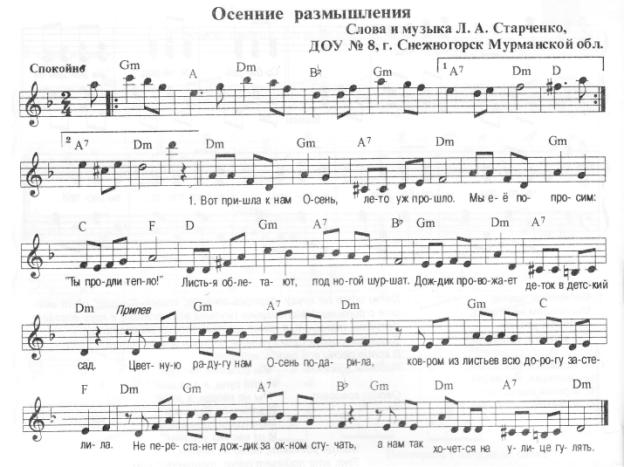 Вот пришла к нам Осень, лето уж прошло.Мы её попросим: «Ты продли тепло!»Листья облетают, под ногой шуршат.Дождик провожает деток в детский сад.Припев.Цветную радугу на Осень подарила,Ковром из листьев всю дорогу застелила.Не перестанет дождик за окном стучать,А нам так хочется на улице гулять.Спрятались грибочки, ягод не видать.Только лишь листочки можем мы набрать.И букет свой пёстрый в садик принесём…Попадём под дождик, может, подрастём.